ПРОТОКОЛ № _____Доп. Вр.                    в пользу                                           Серия 11-метровых                    в пользу                                            Подпись судьи : _____________________ /_________________________ /ПредупрежденияУдаленияПредставитель принимающей команды: ______________________ / _____________________ Представитель команды гостей: _____________________ / _________________________ Замечания по проведению игры ______________________________________________________________________________________________________________________________________________________________________________________________________________________________________________________________________________________________________________________________________________________________________________________________________________________________________________________________________________________________________________________________Травматические случаи (минута, команда, фамилия, имя, номер, характер повреждения, причины, предварительный диагноз, оказанная помощь): _________________________________________________________________________________________________________________________________________________________________________________________________________________________________________________________________________________________________________________________________________________________________________________________________________________________________________Подпись судьи:   _____________________ / _________________________Представитель команды: ______    __________________  подпись: ___________________    (Фамилия, И.О.)Представитель команды: _________    _____________ __ подпись: ______________________                                                             (Фамилия, И.О.)Лист травматических случаевТравматические случаи (минута, команда, фамилия, имя, номер, характер повреждения, причины, предварительный диагноз, оказанная помощь)_______________________________________________________________________________________________________________________________________________________________________________________________________________________________________________________________________________________________________________________________________________________________________________________________________________________________________________________________________________________________________________________________________________________________________________________________________________________________________________________________________________________________________________________________________________________________________________________________________________________________________________________________________________________________________________________________________________________________________________________________________________________________________________________________________________________________________________________________________________________________________________________________________________________________________________________________________________________________________________________________________________________________________________________________________________________________________________________________________________________________________________Подпись судьи : _________________________ /________________________/ 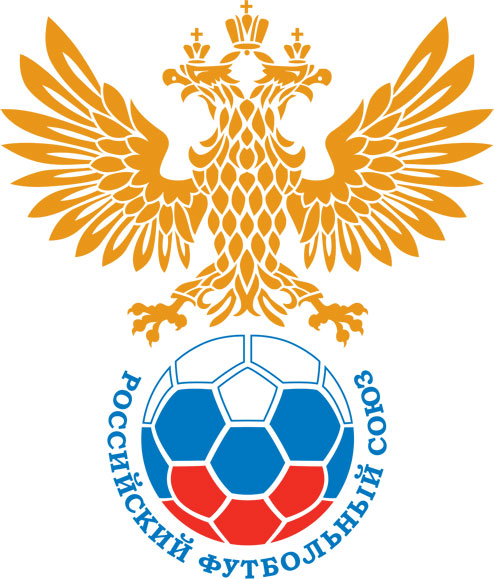 РОССИЙСКИЙ ФУТБОЛЬНЫЙ СОЮЗМАОО СФФ «Центр»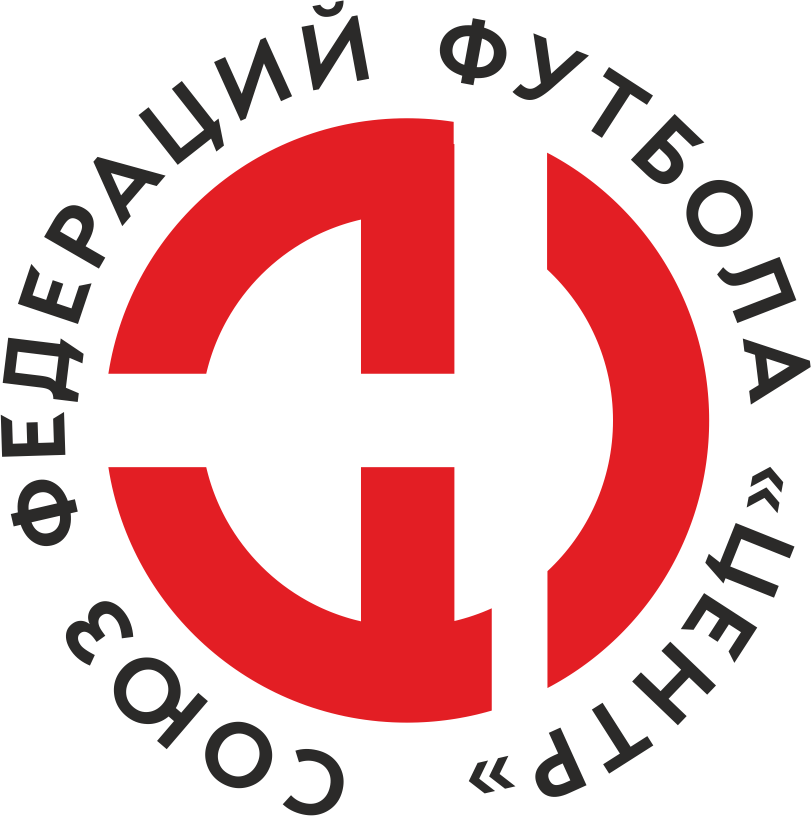    Первенство России по футболу среди команд III дивизиона, зона «Центр» _____ финала Кубка России по футболу среди команд III дивизиона, зона «Центр»Стадион «Локомотив» (Лиски)Дата:30 августа 2020Локомотив (Лиски)Локомотив (Лиски)Локомотив (Лиски)Локомотив (Лиски)Академия футбола (Тамбов)Академия футбола (Тамбов)команда хозяевкоманда хозяевкоманда хозяевкоманда хозяевкоманда гостейкоманда гостейНачало:16:00Освещение:естественноеестественноеКоличество зрителей:100Результат:3:0в пользуЛокомотив (Лиски)1 тайм:1:0в пользув пользу Локомотив (Лиски)Судья:Стрелков Андрей  (Курск)кат.1 кат.1 помощник:Джабборов Диловар (Курск)кат.1 кат.2 помощник:Заковинько Богдан (Курск) кат.2 кат.Резервный судья:Резервный судья:Клюев Артем (Воронеж)кат.2 кат.Инспектор:Чаплыгин Леонид (Курск)Чаплыгин Леонид (Курск)Чаплыгин Леонид (Курск)Чаплыгин Леонид (Курск)Делегат:нетнетнетнетСчетИмя, фамилияКомандаМинута, на которой забит мячМинута, на которой забит мячМинута, на которой забит мячСчетИмя, фамилияКомандаС игрыС 11 метровАвтогол1:0Сергей ГавриловЛокомотив (Лиски)45+2:0Дмитрий АвраменкоЛокомотив (Лиски)493:0Сергей ГавриловЛокомотив (Лиски)54Мин                 Имя, фамилия                          КомандаОснование23Денис СадчиковАкадемия футбола (Тамбов)второе предупреждение в матче (срыв перспективной атаки)РОССИЙСКИЙ ФУТБОЛЬНЫЙ СОЮЗМАОО СФФ «Центр»РОССИЙСКИЙ ФУТБОЛЬНЫЙ СОЮЗМАОО СФФ «Центр»РОССИЙСКИЙ ФУТБОЛЬНЫЙ СОЮЗМАОО СФФ «Центр»РОССИЙСКИЙ ФУТБОЛЬНЫЙ СОЮЗМАОО СФФ «Центр»РОССИЙСКИЙ ФУТБОЛЬНЫЙ СОЮЗМАОО СФФ «Центр»РОССИЙСКИЙ ФУТБОЛЬНЫЙ СОЮЗМАОО СФФ «Центр»Приложение к протоколу №Приложение к протоколу №Приложение к протоколу №Приложение к протоколу №Дата:30 августа 202030 августа 202030 августа 202030 августа 202030 августа 2020Команда:Команда:Локомотив (Лиски)Локомотив (Лиски)Локомотив (Лиски)Локомотив (Лиски)Локомотив (Лиски)Локомотив (Лиски)Игроки основного составаИгроки основного составаЦвет футболок: красные       Цвет гетр: красныеЦвет футболок: красные       Цвет гетр: красныеЦвет футболок: красные       Цвет гетр: красныеЦвет футболок: красные       Цвет гетр: красныеНЛ – нелюбительНЛОВ – нелюбитель,ограничение возраста НЛ – нелюбительНЛОВ – нелюбитель,ограничение возраста Номер игрокаЗаполняется печатными буквамиЗаполняется печатными буквамиЗаполняется печатными буквамиНЛ – нелюбительНЛОВ – нелюбитель,ограничение возраста НЛ – нелюбительНЛОВ – нелюбитель,ограничение возраста Номер игрокаИмя, фамилияИмя, фамилияИмя, фамилия27Дмитрий Селезнев Дмитрий Селезнев Дмитрий Селезнев 13Андрей Дегтярев Андрей Дегтярев Андрей Дегтярев 3Сергей Васильев Сергей Васильев Сергей Васильев 19Денис Дмитриев (к)Денис Дмитриев (к)Денис Дмитриев (к)9Игорь Фатеев Игорь Фатеев Игорь Фатеев 7Борис Трифонов Борис Трифонов Борис Трифонов 5Никита Бурдыкин Никита Бурдыкин Никита Бурдыкин 14Сергей Гаврилов Сергей Гаврилов Сергей Гаврилов 11Андрей Гарманов Андрей Гарманов Андрей Гарманов 8Дмитрий Авраменко Дмитрий Авраменко Дмитрий Авраменко 6Захар Шурупов Захар Шурупов Захар Шурупов Запасные игроки Запасные игроки Запасные игроки Запасные игроки Запасные игроки Запасные игроки 1Алексей КовалевАлексей КовалевАлексей Ковалев20Денис МостовойДенис МостовойДенис Мостовой18Махкамджон КаримовМахкамджон КаримовМахкамджон Каримов21Владимир НагорныйВладимир НагорныйВладимир Нагорный12Ростислав РоманенкоРостислав РоманенкоРостислав Романенко15Артем ЦиммерманАртем ЦиммерманАртем Циммерман4Кирилл ЗоткинКирилл ЗоткинКирилл Зоткин10Дмитрий КотовДмитрий КотовДмитрий КотовТренерский состав и персонал Тренерский состав и персонал Фамилия, имя, отчествоФамилия, имя, отчествоДолжностьДолжностьТренерский состав и персонал Тренерский состав и персонал 1Юрий Иванович РыбниковНачальник командыНачальник командыТренерский состав и персонал Тренерский состав и персонал 2Юрий Николаевич Насонов Администратор Администратор34567ЗаменаЗаменаВместоВместоВместоВышелВышелВышелВышелМинМинСудья: _________________________Судья: _________________________Судья: _________________________11Андрей ГармановАндрей ГармановАндрей ГармановМахкамджон КаримовМахкамджон КаримовМахкамджон КаримовМахкамджон Каримов616122Сергей ГавриловСергей ГавриловСергей ГавриловРостислав РоманенкоРостислав РоманенкоРостислав РоманенкоРостислав Романенко6565Подпись Судьи: _________________Подпись Судьи: _________________Подпись Судьи: _________________33Андрей ДегтяревАндрей ДегтяревАндрей ДегтяревДенис МостовойДенис МостовойДенис МостовойДенис Мостовой6565Подпись Судьи: _________________Подпись Судьи: _________________Подпись Судьи: _________________44Захар ШуруповЗахар ШуруповЗахар ШуруповКирилл ЗоткинКирилл ЗоткинКирилл ЗоткинКирилл Зоткин676755Никита БурдыкинНикита БурдыкинНикита БурдыкинАртем ЦиммерманАртем ЦиммерманАртем ЦиммерманАртем Циммерман737366Дмитрий АвраменкоДмитрий АвраменкоДмитрий АвраменкоДмитрий КотовДмитрий КотовДмитрий КотовДмитрий Котов767677Борис ТрифоновБорис ТрифоновБорис ТрифоновВладимир НагорныйВладимир НагорныйВладимир НагорныйВладимир Нагорный7676        РОССИЙСКИЙ ФУТБОЛЬНЫЙ СОЮЗМАОО СФФ «Центр»        РОССИЙСКИЙ ФУТБОЛЬНЫЙ СОЮЗМАОО СФФ «Центр»        РОССИЙСКИЙ ФУТБОЛЬНЫЙ СОЮЗМАОО СФФ «Центр»        РОССИЙСКИЙ ФУТБОЛЬНЫЙ СОЮЗМАОО СФФ «Центр»        РОССИЙСКИЙ ФУТБОЛЬНЫЙ СОЮЗМАОО СФФ «Центр»        РОССИЙСКИЙ ФУТБОЛЬНЫЙ СОЮЗМАОО СФФ «Центр»        РОССИЙСКИЙ ФУТБОЛЬНЫЙ СОЮЗМАОО СФФ «Центр»        РОССИЙСКИЙ ФУТБОЛЬНЫЙ СОЮЗМАОО СФФ «Центр»        РОССИЙСКИЙ ФУТБОЛЬНЫЙ СОЮЗМАОО СФФ «Центр»Приложение к протоколу №Приложение к протоколу №Приложение к протоколу №Приложение к протоколу №Приложение к протоколу №Приложение к протоколу №Дата:Дата:30 августа 202030 августа 202030 августа 202030 августа 202030 августа 202030 августа 2020Команда:Команда:Команда:Академия футбола (Тамбов)Академия футбола (Тамбов)Академия футбола (Тамбов)Академия футбола (Тамбов)Академия футбола (Тамбов)Академия футбола (Тамбов)Академия футбола (Тамбов)Академия футбола (Тамбов)Академия футбола (Тамбов)Игроки основного составаИгроки основного составаЦвет футболок: синие   Цвет гетр:  синиеЦвет футболок: синие   Цвет гетр:  синиеЦвет футболок: синие   Цвет гетр:  синиеЦвет футболок: синие   Цвет гетр:  синиеНЛ – нелюбительНЛОВ – нелюбитель,ограничение возрастаНЛ – нелюбительНЛОВ – нелюбитель,ограничение возрастаНомер игрокаЗаполняется печатными буквамиЗаполняется печатными буквамиЗаполняется печатными буквамиНЛ – нелюбительНЛОВ – нелюбитель,ограничение возрастаНЛ – нелюбительНЛОВ – нелюбитель,ограничение возрастаНомер игрокаИмя, фамилияИмя, фамилияИмя, фамилия1Илья Кораблев Илья Кораблев Илья Кораблев 28Илья Герасимов (к)Илья Герасимов (к)Илья Герасимов (к)29Александр Евтин Александр Евтин Александр Евтин 30Иван Овсянников Иван Овсянников Иван Овсянников 12Иван Бзикадзе Иван Бзикадзе Иван Бзикадзе 14Денис Садчиков Денис Садчиков Денис Садчиков 10Алексей Попов Алексей Попов Алексей Попов 24Денис Скрыпников Денис Скрыпников Денис Скрыпников 7Кирилл Лосев Кирилл Лосев Кирилл Лосев 22Даниил Живилков Даниил Живилков Даниил Живилков 32Роман Жеребятьев Роман Жеребятьев Роман Жеребятьев Запасные игроки Запасные игроки Запасные игроки Запасные игроки Запасные игроки Запасные игроки 16Данила ИвановДанила ИвановДанила Иванов8Александр МалыгинАлександр МалыгинАлександр Малыгин17Исмоилджон ДжабаровИсмоилджон ДжабаровИсмоилджон Джабаров21Кирилл КиселевКирилл КиселевКирилл Киселев9Михаил УсанинМихаил УсанинМихаил Усанин3Вадим РозенбергВадим РозенбергВадим Розенберг11Вячеслав ШабановВячеслав ШабановВячеслав ШабановТренерский состав и персонал Тренерский состав и персонал Фамилия, имя, отчествоФамилия, имя, отчествоДолжностьДолжностьТренерский состав и персонал Тренерский состав и персонал 1Тренерский состав и персонал Тренерский состав и персонал 234567Замена Замена ВместоВместоВышелМинСудья : ______________________Судья : ______________________11Роман ЖеребятьевРоман ЖеребятьевМихаил Усанин5522Даниил ЖивилковДаниил ЖивилковАлександр Малыгин55Подпись Судьи : ______________Подпись Судьи : ______________Подпись Судьи : ______________33Алексей ПоповАлексей ПоповВадим Розенберг57Подпись Судьи : ______________Подпись Судьи : ______________Подпись Судьи : ______________44Кирилл ЛосевКирилл ЛосевКирилл Киселев5755Иван БзикадзеИван БзикадзеИсмоилджон Джабаров6666Денис СкрыпниковДенис СкрыпниковВячеслав Шабанов6677Илья КораблевИлья КораблевДанила Иванов68        РОССИЙСКИЙ ФУТБОЛЬНЫЙ СОЮЗМАОО СФФ «Центр»        РОССИЙСКИЙ ФУТБОЛЬНЫЙ СОЮЗМАОО СФФ «Центр»        РОССИЙСКИЙ ФУТБОЛЬНЫЙ СОЮЗМАОО СФФ «Центр»        РОССИЙСКИЙ ФУТБОЛЬНЫЙ СОЮЗМАОО СФФ «Центр»   Первенство России по футболу среди футбольных команд III дивизиона, зона «Центр» _____ финала Кубка России по футболу среди футбольных команд III дивизиона, зона «Центр»       Приложение к протоколу №Дата:30 августа 2020Локомотив (Лиски)Академия футбола (Тамбов)команда хозяевкоманда гостей